Route de Saint Maurice - .162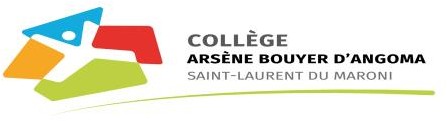 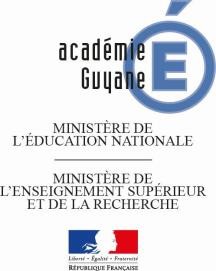 97393 - SAINTLAURENTDUMARONI CEDEX: 05 94 34 90 26 - : 05 94 34 23 02Année Scolaire : 2020 - 2021Nom de l'élève : …………………………………..……. Prénom : ………..............................................Classe : ……………………………………	Date de naissance : ………………………………….….Nom et adresse des parents ou du représentant légal : …………………………………………...…………………………………………………………………………………………………….……………………....N° et adresse du centre de Sécurité Sociale : ……………………………………………………………....…………………………………………………………………………………………………………………….N° et adresse de l’assurance scolaire : …………………………………………………………………………………………………………………………………………………………………………………………….En cas d’accident, l’établissement s’efforce de prévenir la famille par les moyens les plus rapides. Veuillez faciliter notre tâche en nous donnant au moins un numéro de téléphoneN° de téléphone du domicile : ……………………………N° de Portable :…….....................…..………..N° du travail du père : ……………………………………………Poste : ……………………......………….N° du travail de la mère : ………………………………………...Poste : ……………………….................Nom et n° de téléphone d’une personne susceptible de vous prévenir rapidement : ………….............…………………………………………………………………………………………………………….………Observations particulières que vous jugerez utiles de porter à la connaissance de l’établissement   (allergies,   traitement   en   cours,   précautions   particulières   à  prendre) :……………………………………………………………………………...............................................…………………………………………………………………………………………………………………………………………………………………………………… Si votre enfant est atteint d’une maladie susceptible d’avoir un retentissement sur sa vie au sein de l’établissement, veuillez renseigner la fiche médicale confidentielle jointe et la transmettre sous enveloppe cachetée à l’attention du médecin scolaire et/ou de l’infirmière scolaire.En cas d’urgence, un élève accidenté ou malade est orienté (par le médecin régulateur du SAMU) et transporté par les services de secours d’urgence vers l’hôpital le mieux adapté. La famille est immédiatement avertie par nos soins. Un élève mineur ne peut sortir de l’hôpital qu’accompagné de sa famille.VACCINATIONS OBLIGATOIRES POUR L’INSCRIPTION A L'ECOLELes élèves sont priés de joindre les photocopies des certificats de vaccinations suivantes ou le bon de vaccination :Date Vaccin antitétanique (D.T.P ou D.T.C.P) :Date Vaccin contre la fièvre jaune :Nom, adresse et n° de téléphone du médecin traitant : ………………………………………………………………………………………………………………………………………………………………Signature du représentant légal:*Document non confidentiel à remplir par les familles à chaque début d’année scolaire